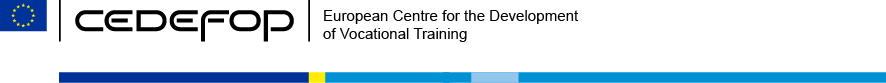 Expert Workshop on Quality Requirements for New Forms and Contexts of Teaching and LearningCedefop, Thessaloniki, 23 and 24 October 2014Draft AgendaThursday, 23 October 2014Thursday, 23 October 201409.00 - 09.30Registration of participants09.30 -09.45Welcome  Mara Brugia, Cedefop Deputy Director 09.45- 11.00Opening session Aims and context of the Expert WorkshopTina Bertzeletou, Cedefop Global Trends: Strengthening teacher education to promote ICT in VET Katerina Ananiadou, Programme specialist, UNESCO –UNEVOC Where does quality matter for TEL? Evidence from research and practice Raija Hämäläinen, Senior researcher, University of Jyväskylä, Finland (video conference)Social challenges in e-learning: the EDEN experience Nikitas Kastis, MENON president, GreeceDiscussion /Q&A11.00 – 11.30Coffee break11.30 – 12.15Prerequisites for obtaining e-quality labels in VET and HE   Chair Tina Bertzeletou The EFQUEL quality label in VETAnthony Camilleri, EFQUEL, Brussels A single e-quality label for higher education and VET, the Estonian approach to promote and assess quality in e-learning Katrin Uurman, Räpina School of Horticulture, Estonia 12.30- 13.00 13.00 - 14.00Discussion/Q&ALunch14.00 - 14.30Quality for TEL in Accreditation Frameworks                Chair George KostakisQuality assuring distance learning courses in VET, the German approachWerner Scharpenberg, ZFU, Köln, Germany Malta’s quality guidelines for e-learning in VET and higher education Sandro Spiteri, NCFHE, Malta 14.30- 15.00 15.00- 15.30 DiscussionCoffee break15.30 - 16.30 The perspective of Education providers                      Chair Antonio RanieriQuality in open and distance learning in higher education, the case of the Open UniversityJosé António Porfirio, Assistant Professor UAB, Portugal Quality assurance to promote blended learning in distance education, the case of Hochschule für Wirtschaft und RechtErwin Seyfried, Professor, HWR, Berlin, GermanyTablet in vocational education: a new teaching way to involve youngsters with difficult backgrounds: the CNOS approachAlberto Grillai, Director CNOS- FAP San Marco, Italy A quality approach in offering blended learning: the case of a Dutch VET provider Sanne Benit, Deltion College, Netherlands 16.30 – 17.00Discussion17.00 – 17.30Conclusions of the first dayFriday, 24 October 2014Friday, 24 October 201409.30 - 10.30 10.30 - 11.00New prospects for teachers and students in TEL                     Chair Guy TchibozoThe teaching profession in front of old and new challengesDaniel Taubman, ETUCE Teachers and professors’ attitudes and use of e-learningMike Jennings, IFUT General secretary, IrelandBrendan McCormack, IT/Sligo, IrelandTom Wilson, TUC, United KingdomThe students as self-managers and agents of qualityJérôme Eneau, Professor, Université Rennes 2, France Discussion11.00 - 11.30Coffee break11.30 – 12.30Panel discussion: Involving policy makers and stakeholders    Chair Tina BertzeletouEURASHE: Johanna Baeyens, BelgiumEVTA: Gilberto Collinassi, Director EnAIP Friuli Venezia Giulia, ItalyEQAVET: Wolfgang Kreher, HKM, Germany, EQAVET Steering CommitteeCINOP: Siegfried Willems, Director, The Netherlands12.30 – 13.00European Commission: Koen Bois D’Enghien, DGEAC, B2 Closing Session The way forwardErwin Seyfried, Professor, HWR, Berlin, Germany13.00End of the seminar